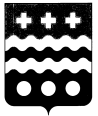 РОССИЙСКАЯ ФЕДЕРАЦИЯСОБРАНИЕ  ДЕПУТАТОВ МОЛОКОВСКОГО РАЙОНА ТВЕРСКОЙ ОБЛАСТИР Е Ш Е Н И Е08.06.2018                                                                                                    № 201                     п. Молоково  В связи с необходимостью приведения муниципальных нормативных правовых актов в соответствие с действующим законодательством, на основании Федерального закона от 25.12.2008 № 273-ФЗ «О противодействии коррупции» и Федерального закона от 02.03.2007 № 25-ФЗ «О муниципальной службе в Российской Федерации», Собрание депутатов Молоковского района решило:1. Внести изменения в Положение о муниципальной службе в муниципальном образовании «Молоковский район», утвержденное решением Собрания депутатов Молоковского района от 28.12.2011 № 233 (с изменениями и дополнениями) (далее  - Положение), дополнив статью 27 Положения частью 7 следующего содержания:«7. Сведения о применении к муниципальному служащему взыскания в виде увольнения в связи с утратой доверия включаются органом местного самоуправления, в котором муниципальный служащий проходил муниципальную службу, в реестр лиц, уволенных в связи с утратой доверия, предусмотренный статьей 15 Федерального закона от 25 декабря 2008 года № 273-ФЗ "О противодействии коррупции".».2. Настоящее решение вступает в силу с момента подписания и подлежит обнародованию.Глава Молоковского  района                                                           А.П. ЕфименкоО внесении изменений в Положение о муниципальной службе в муниципальном образовании «Молоковский район»